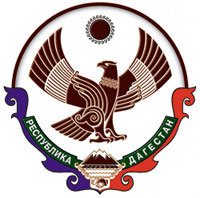 РЕСПУБЛИКА ДАГЕСТАНАДМИНИСТРАЦИЯ ГОРОДСКОГО  ОКРУГА«ГОРОД  КАСПИЙСК»368300, г. Каспийск, ул. Орджоникидзе 12, тел.: 8(246)5-14-11, факс: 8(246)5-10-00 сайт: www.kaspiysk.org, e-mail: kasp.info@yandex.ruПОСТАНОВЛЕНИЕПостановлением администрации городского округа «город Каспийск» от 26.05.2021 № 576 «Об объявлении открытого конкурса на право заключения договоров на установку и эксплуатацию рекламных конструкций на земельном участке, здании или ином недвижимом имуществе, находящемся в муниципальной собственности городского округа «город Каспийск» и о наделении полномочиями организатора конкурса» организатору торгов (МКУ «Каспийск-Реклама») надлежало определить сведения о выставляемых на открытый конкурс рекламных местах (лотах), их месторасположение, описание и технические характеристики рекламных конструкций, право на установку которых передаются по договору, срок действия договора, размер ежегодного и ежемесячного платежа по договору, размер задатка согласно приложению к вышеуказанному постановлению № 576.При формировании лотов, выставленных на открытый конкурс на право заключения договора на установку и эксплуатацию рекламной конструкции на территории городского округа «город Каспийск», подведение итогов которого состоялись 27 июля 2021 года, была допущена арифметическая ошибка при расчёте размера платы за размещение средств наружной рекламы.Согласно пункту 1.10 Положения о порядке организации и проведения открытого конкурса на право заключения договоров на установку и эксплуатацию рекламных конструкций на земельном участке, здании или ином недвижимом имуществе, находящемся в муниципальной собственности городского округа «город Каспийск», утверждённому Решением Собрания депутатов городского округа «город Каспийск» от 19.05.2021 № 50, размер годовой платы по договору на установку и эксплуатацию рекламной конструкции рассчитывается в соответствии с порядком расчёта размера платы за размещение средств наружной рекламы и информации на земельных участках, зданиях, сооружениях и иных объектах, находящихся в собственности муниципального образования «город Каспийска», утверждаемого решением Собрания депутатов городского округа «город Каспийск».В пункте 1.2 Положения о расчёте размера платы за размещение средств наружной рекламы и информации на земельных участках, зданиях, сооружениях и иных объектах, находящихся в собственности муниципального образования «город Каспийск», утверждённого Решением Собрания депутатов городского округа «город Каспийск» от 10.04.2018 № 136, приведена формула, согласно которой размер оплаты устанавливается путём перемножения базовой ставки, площади информационного поля, периода размещения рекламы и пяти коэффициентов, учитывающих разные особенности размещения рекламы.При произведении расчётов в расчёт бралась площадь информационного поля с учётом одной стороны рекламной конструкции, тогда как под площадью информационного поля понимается часть рекламной конструкции, предназначенная для распространения рекламы.Таким образом размер ежемесячного платежа по договору, заключаемому по результатам Конкурса, а так же цена за право на заключение такого договора, полученное по результатам открытого конкурса, существенно отличаются, от правильного расчёта в пользу увеличения (цена по проведённому конкурсу ниже, чем должна быть согласно Положению о расчёте платы по договору).В рамках осуществления самоконтроля, в соответствии с частью 1 статьи 48 Федерального закона от 06.10.2003 № 131-ФЗ «Об общих принципах организации местного самоуправления в Российской Федерации», Федеральным законом от 13.03.2006 № 38-ФЗ «О рекламе», Решением Собрания депутатов городского округа «город Каспийск» от 19.05.2021 № 50 «Об утверждении Положения о порядке организации и проведения открытого конкурса на право заключения договоров на установку и эксплуатацию рекламных конструкций на земельном участке, здании или ином недвижимом имуществе, находящемся в муниципальной собственности городского округа «город Каспийск», Решением Собрания депутатов городского округа «город Каспийск» от 10.04.2018 № 136 «Об утверждении порядка расчёта размера платы за размещение средств наружной рекламы и информации на земельных участках, зданиях, сооружениях и иных объектах, находящихся в собственности муниципального образования «город Каспийска», служебной запиской МКУ «Каспийск-Реклама» от 29.07.2021, администрация городского округа «город Каспийск»ПОСТАНОВЛЯЕТ:Отменить Постановление администрации городского округа «город Каспийск» от 26.05.2021 № 576 «Об объявлении открытого конкурса на право заключения договоров на установку и эксплуатацию рекламных конструкций на земельном участке, здании или ином недвижимом имуществе, находящемся в муниципальной собственности городского округа «город Каспийск» и о наделении полномочиями организатора конкурса».Отменить торги, проведённые в форме открытого конкурса на право заключения договоров на установку и эксплуатацию рекламных конструкций на земельном участке, здании или ином недвижимом имуществе, находящемся в муниципальной собственности городского округа «город Каспийск», проведённые в соответствии с Постановлением администрации городского округа «город Каспийск» от 26.05.2021 № 576 «Об объявлении открытого конкурса на право заключения договоров на установку и эксплуатацию рекламных конструкций на земельном участке, здании или ином недвижимом имуществе, находящемся в муниципальной собственности городского округа «город Каспийск» и о наделении полномочиями организатора конкурса».Опубликовать настоящее постановление в газете «Трудовой Каспийск» и разместить на официальном сайте администрации городского округа «город Каспийск» в сети Интернет.Контроль над исполнением настоящего постановления возложить на директора МКУ «Каспийск-Реклама» (Агасиев В. Ш.).№ 85029 июля 2021г.«Об отмене Постановления администрации городского округа «город Каспийск от 26.05.2021 № 576 «Об объявлении открытого конкурса на право заключения договоров на установку и эксплуатацию рекламных конструкций на земельном участке, здании или ином недвижимом имуществе, находящемся в муниципальной собственности городского округа «город Каспийск» и о наделении полномочиями организатора конкурса»Глава городского округа«г. Каспийск»Б. И. ГонцовИсп.: директор МКУ «Каспийск-РекламаАгасиев В. Ш.Согласовано:зам. главы администрацииАлиев Ш. Г.нач. юрид. отдела администрацииМагомедов Р. А.